                Gobierno Municipal El Salto 2018-2021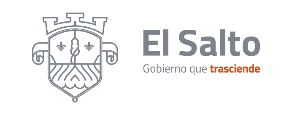 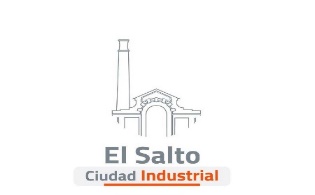 Resumen de informe agosto 2021DIRECCIÓN DE PROTECCIÓN CIVIL Y BOMBEROS DIRECCIÓN DE PROTECCIÓN CIVIL Y BOMBEROS ACTIVIDADRESULTADOS SERVICIOS ATENDIDOS126Incendios5 incendio en casa habitación 2 quema urbana1 Incendio pastizal, lote baldío, maleza 4 Otros incendios Choques vehiculares7Fugas y olores de gas LP y derrame de químicos 16Captura, rescate y traslado de animales 7Enjambres de abejas29inundaciones 13Árboles y cables caídos14Falsas alarmas 9Volcaduras 1materiales peligrosos o radiactivos 1derrumbes 2descontaminación 3rescate de animales 3Otros servicios9Visitas de Inspección a giro85Solicitudes de Inspección 34Dictámenes otorgados  83capacitaciones impartidas 4